ANKIETA I DEKLARACJA DOTYCZĄCA UDZIAŁU W PROJEKCIE 
- ZAKUP I MONTAŻ INSTALACJI FOTOWOLTAICZNYCH* właściwe podkreślićDEKLARACJAJa, niżej podpisany/a deklaruję chęć uczestnictwa w projekcie dotyczącym zakupu i montażu instalacji fotowoltaicznych. Jednocześnie deklaruję współfinansowanie montażu instalacji fotowoltaicznej w wysokości ok. 50% kosztu całkowitego - zgodnie z projektem dofinansowanym w ramach RPO WL 2014 – 2020.………………………….………… dnia .....................				           ....................................................         (miejscowość)									   czytelny podpis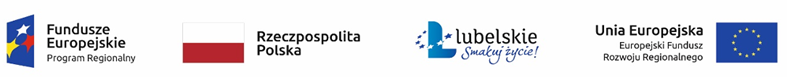 Załącznik Nr 1 do Ankiety i deklaracji dotyczącej udziału w projekcie zakupu i montażu instalacji fotowoltaicznychKlauzula informacyjna o przetwarzaniu danych osobowychW związku z realizacją wymogów Rozporządzenia Parlamentu Europejskiego i Rady (UE) 2016/679 z dnia 
27 kwietnia 2016 r. w sprawie ochrony osób fizycznych w związku z przetwarzaniem danych osobowych i w sprawie swobodnego przepływu takich danych oraz uchylenia dyrektywy 95/46/WE (ogólne rozporządzenie o ochronie danych „RODO”), informujemy o zasadach przetwarzania Pani/Pana danych osobowych oraz o	przysługujących Pani/Panu prawach z tym związanych. Poniższe zasady stosuje się począwszy od 25 maja 2018 roku.Administratorem Pana/Pani danych osobowych jest Gmina Nałęczów z siedzibą: ul. Lipowa 3, 24-150 Nałęczów, tel.: 81 50 14 500 email: um@naleczow.pl - zwany dalej Administratorem.Jeśli ma Pani/Pan pytania dotyczące sposobu i zakresu przetwarzania Pani/Pana danych osobowych w zakresie działania Gminy Nałęczów, a także przysługujących Pani/Panu uprawnień, może się Pani/Pan skontaktować się 
z Inspektorem Ochrony Danych Osobowych, Panem Adrianem Dziurą za pomocą adresu mailowego: adrian.dziura@lokalneogniwo.plAdministrator danych osobowych – Gmina Nałęczów - przetwarza Pani/Pana dane osobowe na podstawie obowiązujących przepisów prawa, zawartych umów oraz na podstawie udzielonej zgody.Pani/Pana dane osobowe przetwarzane są w celu/celach:wypełnienia obowiązków prawnych ciążących na Gminie Nałęczów;realizacji umów zawartych z kontrahentami Gminy Nałęczów;realizacji projektu zakupu i montażu instalacji fotowoltaicznych, a szczególności do:przeprowadzenia ankiety i deklaracji dotyczącej udziału w projekcie zakupu i montażu instalacji fotowoltaicznych,archiwizacji.w pozostałych przypadkach Pani/Pana dane osobowe przetwarzane są wyłącznie na podstawie wcześniej udzielonej zgody w zakresie i celu określonym w treści zgody. W związku z przetwarzaniem danych w celach o których mowa w pkt. 4 odbiorcami Pani/Pana danych osobowych mogą być: organy władzy publicznej oraz podmioty wykonujące zadania publiczne lub działające na zlecenie organów władzy publicznej, w zakresie i w celach, które wynikają z przepisów powszechnie obowiązującego prawa;inne podmioty, które na podstawie stosownych umów podpisanych z Gminą Nałęczów przetwarzają dane osobowe, dla których Administratorem jest Burmistrz Nałęczowa.Pani/Pana dane osobowe będą przechowywane przez okres niezbędny do realizacji celów określonych w pkt. 4, 
a po tym czasie przez okres oraz w zakresie wymaganym przez przepisy powszechnie obowiązującego prawa.W związku z przetwarzaniem Pani/Pana danych osobowych przysługują Pani/Panu następujące uprawnienia:prawo dostępu do danych osobowych, w tym prawo do uzyskania kopii tych danych;prawo do żądania sprostowania (poprawiania) danych osobowych – w przypadku gdy dane są nieprawidłowe lub niekompletne;prawo do żądania usunięcia danych osobowych (tzw. prawo do bycia zapomnianym), w przypadku gdy:dane nie są już niezbędne do celów, dla których były zebrane lub w inny sposób przetwarzane,osoba, której dane dotyczą, wniosła sprzeciw wobec przetwarzania danych osobowych,osoba, której dane dotyczą wycofała zgodę na przetwarzanie danych osobowych, która jest podstawą przetwarzania danych i nie ma innej podstawy prawnej przetwarzania danych,dane osobowe przetwarzane są niezgodnie z prawem,dane osobowe muszą być usunięte w celu wywiązania się z obowiązku wynikającego z przepisów prawa;prawo do żądania ograniczenia przetwarzania danych osobowych – w przypadku, gdy:osoba, której dane dotyczą kwestionuje prawidłowość danych osobowych,przetwarzanie danych jest niezgodne z prawem, a osoba, której dane dotyczą, sprzeciwia się usunięciu danych, żądając w zamian ich ograniczenia,Administrator nie potrzebuje już danych dla swoich celów, ale osoba, której dane dotyczą, potrzebuje ich do ustalenia, obrony lub dochodzenia roszczeń,osoba, której dane dotyczą, wniosła sprzeciw wobec przetwarzania danych, do czasu ustalenia czy prawnie uzasadnione podstawy po stronie administratora są nadrzędne wobec podstawy sprzeciwu;prawo do przenoszenia danych – w przypadku gdy łącznie spełnione są następujące przesłanki:przetwarzanie danych odbywa się na podstawie umowy zawartej z osobą, której dane dotyczą lub na podstawie zgody wyrażonej przez tą osobę,przetwarzanie odbywa się w sposób zautomatyzowany;prawo sprzeciwu wobec przetwarzania danych – w przypadku gdy łącznie spełnione są następujące przesłanki:zaistnieją przyczyny związane z Pani/Pana szczególną sytuacją, w przypadku przetwarzania danych na podstawie zadania realizowanego w interesie publicznym lub w ramach sprawowania władzy publicznej przez Administratora,przetwarzanie jest niezbędne do celów wynikających z prawnie uzasadnionych interesów realizowanych przez Administratora lub przez stronę trzecią, z wyjątkiem sytuacji, w których nadrzędny charakter wobec tych interesów mają interesy lub podstawowe prawa i wolności osoby, której dane dotyczą, wymagające ochrony danych osobowych, w szczególności gdy osoba, której dane dotyczą jest dzieckiem.W przypadku gdy przetwarzanie danych osobowych odbywa się na podstawie zgody osoby na przetwarzanie danych osobowych (art. 6 ust. 1 lit a RODO), przysługuje Pani/Panu prawo do cofnięcia tej zgody w dowolnym momencie. Cofnięcie to nie ma wpływu na zgodność przetwarzania, którego dokonano na podstawie zgody przed jej cofnięciem, z obowiązującym prawem.W przypadku powzięcia informacji o niezgodnym z prawem przetwarzaniu przez Gminę Nałęczów Pani/Pana danych osobowych, przysługuje Pani/Panu prawo wniesienia skargi do organu nadzorczego właściwego 
w sprawach ochrony danych osobowych.W sytuacji, gdy przetwarzanie danych osobowych odbywa się na podstawie zgody osoby, której dane dotyczą, podanie przez Panią/Pana danych osobowych Administratorowi ma charakter dobrowolny.Pani/Pana dane mogą być przetwarzane w sposób zautomatyzowany i nie będą profilowane.Podstawą przetwarzania danych osobowych będzie:konieczność wypełnienia obowiązku prawnego ciążącego na Administratorze;na podstawie art. 6 par. 1 oraz art. 9 ust. a, ust. b RODO,Podanie danych osobowych jest dobrowolne ale konieczne dla realizacji wymogów ustawowych i jest jednocześnie warunkiem udziału w ankiecie.Konsekwencją braku podania danych osobowych będzie oznaczać brak chęci udziału w programie zakupu 
i montażu instalacji fotowoltaicznej.……….…………………………... dnia ....................		                	....................................................         (miejscowość)								   czytelny podpisImię i NazwiskoAdres zamieszkaniaAdres montażu instalacji fotowoltaicznej (jeżeli inny niż wyżej)Nr ewidencyjny działki, na której zlokalizowany jest budynek, w którym będzie wykonana instalacja fotowoltaicznaTytuł prawny do nieruchomości (własność, użytkowanie wieczyste, użytkowanie, dzierżawa, najem)Numer telefonu do kontaktuAdres e-mailDANE TECHNICZNE NIERUCHOMOŚCI (BUDYNKU), W MIEJSCU WYKONANIA INSTALACJIDANE TECHNICZNE NIERUCHOMOŚCI (BUDYNKU), W MIEJSCU WYKONANIA INSTALACJIDANE TECHNICZNE NIERUCHOMOŚCI (BUDYNKU), W MIEJSCU WYKONANIA INSTALACJIBudynekBudynek- istniejący*/
- w budowie* - planowane oddanie do użytkowania: ............Rodzaj budynkuBudynek mieszkalny objęty jest stawką VAT 8%Budynek gospodarczy objęty jest stawką VAT 23%Rodzaj budynkuBudynek mieszkalny objęty jest stawką VAT 8%Budynek gospodarczy objęty jest stawką VAT 23%mieszkalny*/gospodarczy*Powierzchnia użytkowa budynku mieszkalnego [m2]Powierzchnia użytkowa budynku mieszkalnego [m2].................. m2Rodzaj konstrukcji dachuRodzaj konstrukcji dachujednospadowy*/dwuspadowy*/kopertowy*/płaski*/inny* (napisać jaki): ................................................................Rodzaj pokrycia dachuRodzaj pokrycia dachu- dachówka: ceramiczna/cementowa/karpiówka*- blacha: trapezowa/karpiówka/płaska/profilowana*- gont/papa/ondulina*- eternit (konieczna wymiana przed instalacją)*- inny* (napisać jaki): ................................................................Powierzchnia połaci dachu od strony południowejPowierzchnia połaci dachu od strony południowej.................. m2Powierzchnia połaci dachu od strony:- wschodniej*- zachodniej*Montaż od strony wschodniej lub zachodniej (ze skierowaniem modułów PV do południa) jest możliwy tylko w przypadku braku możliwości montażu od strony południowej.Powierzchnia połaci dachu od strony:- wschodniej*- zachodniej*Montaż od strony wschodniej lub zachodniej (ze skierowaniem modułów PV do południa) jest możliwy tylko w przypadku braku możliwości montażu od strony południowej.- .................. m2- .................. m2Instalacja elektrycznaInstalacja elektrycznajednofazowa*/trójfazowa*Dane z faktury za energię elektrycznąZużycie energii w roku 2021 (lub 2020) dla gospodarstwa domowego (nie wliczać energii zużytej do prowadzenia działalności rolniczej, gospodarczej, agroturystycznej, itp.), W przypadku taryf dwustrefowych: dzienna/nocna należy podać łączną ilość zużytej energii z obu stref czasowych- .................. kWhDane z faktury za energię elektrycznąMoc umowna- .................. kWCzy w budynku, w którym będzie instalacja fotowoltaiczna, prowadzona jest działalność gospodarcza?Czy w budynku, w którym będzie instalacja fotowoltaiczna, prowadzona jest działalność gospodarcza?TAK*/NIE*Jeżeli Projekt będzie przewidywał możliwość zaprojektowania 
i wykonania systemu fotowoltaicznego w połączeniu ze zbiornikiem (bojlerem) na ciepłą wodę użytkową (w celu jej podgrzania przez instalację fotowoltaiczną) to byłabym/byłbym zainteresowana/y takim rozwiązaniem.Jeżeli Projekt będzie przewidywał możliwość zaprojektowania 
i wykonania systemu fotowoltaicznego w połączeniu ze zbiornikiem (bojlerem) na ciepłą wodę użytkową (w celu jej podgrzania przez instalację fotowoltaiczną) to byłabym/byłbym zainteresowana/y takim rozwiązaniem.TAK*/NIE*